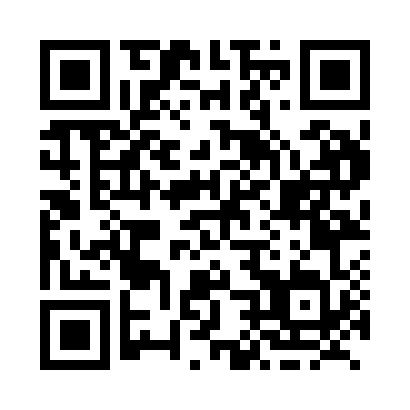 Prayer times for Puce, Ontario, CanadaMon 1 Jul 2024 - Wed 31 Jul 2024High Latitude Method: Angle Based RulePrayer Calculation Method: Islamic Society of North AmericaAsar Calculation Method: HanafiPrayer times provided by https://www.salahtimes.comDateDayFajrSunriseDhuhrAsrMaghribIsha1Mon4:155:591:356:529:1110:552Tue4:155:591:356:529:1110:553Wed4:166:001:366:529:1110:554Thu4:176:001:366:529:1110:545Fri4:186:011:366:529:1110:536Sat4:196:021:366:519:1010:537Sun4:206:021:366:519:1010:528Mon4:216:031:366:519:0910:519Tue4:226:041:366:519:0910:5110Wed4:236:041:376:519:0810:5011Thu4:246:051:376:519:0810:4912Fri4:256:061:376:509:0710:4813Sat4:266:071:376:509:0710:4714Sun4:286:081:376:509:0610:4615Mon4:296:081:376:509:0610:4516Tue4:306:091:376:499:0510:4417Wed4:316:101:376:499:0410:4318Thu4:336:111:376:499:0310:4219Fri4:346:121:386:489:0310:4020Sat4:356:131:386:489:0210:3921Sun4:376:141:386:479:0110:3822Mon4:386:151:386:479:0010:3723Tue4:396:161:386:468:5910:3524Wed4:416:171:386:468:5810:3425Thu4:426:181:386:458:5710:3226Fri4:446:181:386:458:5610:3127Sat4:456:191:386:448:5510:3028Sun4:466:201:386:448:5410:2829Mon4:486:211:386:438:5310:2730Tue4:496:221:386:428:5210:2531Wed4:516:231:376:428:5110:23